     國立高雄大學113學年度僑生及港澳生單獨招生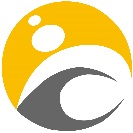 入學意願確認書(網路報到)注意事項：錄取學生皆須填妥入學意願確認書並親筆簽名後掃描成電子檔或拍照，於 2024年 2月 15日（星期四）前以 E-mail 回覆入學意願。E-mail：tifa910910@nuk.edu.tw（國際事務處黃卉庭小姐）電話：+886-7-5916669	*正、備取生皆務必須於前述報到期限內填寫就讀意願，完成正取生報到程序及備取生遞補意願登錄；如未於規定期限內繳交，正取生視同放棄入學、備取生視同放棄遞補資格，考生不得異議。如未依規定時間內辦理者，視同放棄入學，將不會收到本校核發之錄取通知書。勾選“願意就讀”之錄取生須於9月開學前持高中畢業證書正本及在校成績單(以上須經我駐外館處或僑委會認可之保薦單位認證)、錄取通知書到校辦理入學手續。當年度2月28日以前經本校單獨招生管道公告「已錄取」之僑生及港澳生，不得再經海外聯招會申請入學分發；經海外聯合招生委員會分發之僑生及港澳生，本校單招第二梯次招生亦不予以錄取。中文姓名英文姓名僑居地護照號碼性別（男/女）聯絡電話E-mail本人經由國立高雄大學招收僑生及港澳生單獨招生申請入學。錄取貴校                              學系，並已詳閱『國立高雄大學僑生及港澳生單獨招生簡章』之入學與註冊規定，□ 願意就讀，並依規定辦理驗證及註冊手續；□ 放棄入學。茲以此據，特此聲明。此 致 國立高雄大學本人經由國立高雄大學招收僑生及港澳生單獨招生申請入學。錄取貴校                              學系，並已詳閱『國立高雄大學僑生及港澳生單獨招生簡章』之入學與註冊規定，□ 願意就讀，並依規定辦理驗證及註冊手續；□ 放棄入學。茲以此據，特此聲明。此 致 國立高雄大學本人經由國立高雄大學招收僑生及港澳生單獨招生申請入學。錄取貴校                              學系，並已詳閱『國立高雄大學僑生及港澳生單獨招生簡章』之入學與註冊規定，□ 願意就讀，並依規定辦理驗證及註冊手續；□ 放棄入學。茲以此據，特此聲明。此 致 國立高雄大學本人經由國立高雄大學招收僑生及港澳生單獨招生申請入學。錄取貴校                              學系，並已詳閱『國立高雄大學僑生及港澳生單獨招生簡章』之入學與註冊規定，□ 願意就讀，並依規定辦理驗證及註冊手續；□ 放棄入學。茲以此據，特此聲明。此 致 國立高雄大學錄取生簽名（親筆簽名）日期（YYYY/MM/DD）